HORARIOS DE ENTRADAS Y SALIDAS – SEPTIEMBRECURSO 2021/2022 Puerta del Paseo del Prado, 38 (puerta principal)Esta puerta la utilizarán el alumnado de Educación Infantil y de 1º de Educación Primaria.*Excepto durante el periodo de adaptación.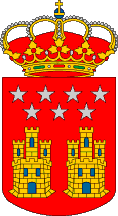 Comunidad de Madrid                                                                               C.E.I.P.                                                                    Consejería de Educación,                                                                   “PALACIO VALDES”                                                                                                                                                                                               Juventud y Deporte                                                          Paseo del Prado, 38 – Tel.-Fax 91 420 33 70                                                                                                                                                                                                                                                           Cód: 28010916         28014 Madrid                                    CursoHora de entrada al CentroHora de salida del CentroHora de salida del CentroCursoHora de entrada al CentroNo usuarios comedor escolarUsuarios comedor escolar1º EP08:4512:4513:00 a 15:005 años EI08:5012:4513:00 a 15:004 años EI08:5512:5013:00 a 15:003 años EI*09:0512:5513:00 a 15:00Aula Arcoíris09:1013:0013:00 a 15:00